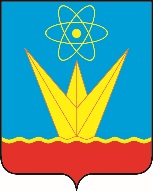 СОВЕТ ДЕПУТАТОВ ЗАТО ГОРОДА ЗЕЛЕНОГОРСКА  КРАСНОЯРСКОГО КРАЯПостоянная комиссия по бюджету, городскому хозяйству и перспективам развития городаул. Мира, д. 15,  г. Зеленогорск, Красноярский край, 663690Телефоны: (39169) 95-107, 95-142, факс (39169) 95-175e-mail: glava@admin.zelenogorsk.ruПовестка Дата: 26.10.2021Время: 15:00					                               Место: ул. Мира 15, кабинет 412* - время начала рассмотрения п. 2 и последующих вопросов повестки указано ориентировочно, докладчикам и приглашенным по данным вопросам рекомендуется приходить на заседание комиссии заранее.Председатель постоянной комиссии   по бюджету, городскому хозяйству и перспективам развития города                                            		             В.В. Терентьев№п/пВремяВопросы повесткиДокладчикПриглашенные1234515:00Об утверждении Прогнозного плана (программы) приватизации муниципального имущества г. Зеленогорска на 2022 – 2024 годыРуководитель Комитета по управлению имуществом Администрации ЗАТО г. Зеленогорска Шмигидина Мария ГеннадьевнаПриглашенных определяет докладчик15:15*О признании утратившими силу решений Совета депутатов ЗАТО   г. Зеленогорска, регулирующих обращение с твердыми коммунальными отходами на территории г. ЗеленогорскаДиректор МКУ «Комитет по охране окружающей среды» Трифонова Елена НиколаевнаПриглашенных определяет докладчик15:30*Об использовании и утилизации бывших в употреблении автомобильных покрышек на территории г. ЗеленогорскаПредседатель постоянной комиссии   по бюджету, городскому хозяйству и перспективам развития города Терентьев Вадим ВладимировичПервый заместитель Главы ЗАТО г. Зеленогорска по Жилищно-коммунальному хозяйству архитектуре и градостроительствуКамнев Сергей Владимирович,директор МКУ «Комитет по охране окружающей среды» Трифонова Елена Николаевна16:00*Разное--